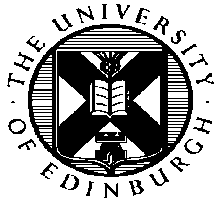 English Literature Dissertation Handbook2022-23Dissertation Convener: Dr Terri OchiaghaRoom 2.25, 2nd floor,50 George SquareEmail:  t.ochiagha@ed.ac.ukPart 1. Deadlines and Details.  1.1	Important Deadlines.Dissertations are marked by two members of the subject area.   Your dissertation may also be read by an external examiner.1.1 Extensions for the Dissertation.If you are seriously unwell or suffering serious personal difficulties and unable to meet the deadline set, you may apply for an extension in advance of that deadline.   Extensions of longer than 7 days are not permitted.   Your application(s) for an Extension will be processed by the Extensions and Special Circumstances Team.   See the guidance and the link to the online extension request form here:https://assessment-support.is.ed.ac.uk/ Please note that there is an additional process for students who wish to request an extension in line with their Learning Adjustment (for additional time and/or time for a proof-reader).   We would advise students with Learning Adjustments to request this extra time as well as, and at the same time as, completing the normal online extension request.   You will receive the time you are entitled to for your Learning Adjustment on top of the normal coursework extension.   Please see the information and the separate learning adjustment online form here:https://www.ed.ac.uk/student-administration/extensions-special-circumstances/students/apply-for-extra-time-using-a-learning-adjustmentIf you have been granted an extension and you are still unable to submit work within the extended deadline, it is vital you contact your Personal Tutor immediately with a view to completing a Special Circumstances form.   The Student Support team in our School can also help and can be contacted via this link - Student Support Office Contact Details.   For more details about applying for Special Circumstances, see the following link:https://assessment-support.is.ed.ac.uk/ 1.2 Penalties for late submission of the Dissertation. It is University policy to penalise late work. You must submit your work in advance of the deadline.   Penalties are exacted for late submission using the following scale:Please note that the latest date submissions for this course will be accepted is 14 days after the original deadline.  The only exception to this is for students who have secured extra time in line with their learning adjustment—any extra time permitted will be in addition to the 14-day maximum. If you are unable to submit by your agreed deadline, we would encourage you to consider applying for Special Circumstances. Students whose Special Circumstances are accepted will then need to wait for the Exam Board decision to find out about reassessment requirements.1.2	Set Text.In order to help you to plan ahead and to provide a focus for Workshop discussions, you should consult: Nigel Fabb and Alan Durant. How to Write Essays and Dissertations: A Guide for English Literature Students, 2nd edition (Longman, 2005). 1.3	Supervision and Support.1.3.1 The role of supervisors. Though the dissertation is fundamentally an independent piece of work, students are supported by a member of academic faculty who acts as supervisor. Supervisors will be able to give advice on practical issues such as: the subject and title of the dissertation, its organisation and structure, and on source material and a bibliography. Supervisors are not expected to be expert in the specific subject area of the dissertation, nor to advise about its content or judgements. For advice of this kind, see 2.6 belowSupervisors can be expected to comment upon Dissertation outlines and to offer advice about the bibliography and sample of work in good time (normally within two weeks of receipt). However, a Dissertation is intended to demonstrate students’ ability to work on their own, and supervisors are not expected to direct your work or to comment on any draft of it except the draft sample of work submitted in the first week of semester 2. (NB. Academic faculty will not normally be available to provide supervision outwith the timetable specified above (1.1).) 1.3.2 Students’ responsibilities. It is up to you to make arrangements to meet your supervisor – within the guidelines provided in 1.1 -- and to submit work no later than the deadlines noted on 1.1. If you do not submit material by the stated deadline, your supervisor is not obliged to comment on it. You should read the general guidelines on the research and writing process of the dissertation included in this booklet carefully.You should consider further advice about each part of the exercise which will be posted at appropriate times on LEARN and/or by email.Specific advice may be sought from fellow students, academic faculty, and, where not available from other sources, the Dissertation Convener.You may also wish briefly to contact a member of academic faculty who is not your supervisor for specific advice. See section 3.5 below. 1.4	Submitting your Dissertation.1.4.1 Formatting and Word Count.Copies:  you must submit an electronic copy to the appropriate Turnitin drop box on the LEARN site for the course. Font:  for legibility and accessibility, we prefer you to use Arial or an alternative sans serif font (such as Calibri, Century Gothic, Helvetica, Tahoma, Trebuchet MS or Verdana) in 12-point. Spacing:  you should use double-spacing and leave ample margins (we suggest 2.54cm (or 1 inch) for all margins). Page numbers:  pages should be numbered.Length: the maximum length of the dissertation is 10,000 words. NB. The department does NOT operate a plus or minus 10% rule of any kind, at any time. The word limit of 10,000 is precise and definitive.Short Measure: An essay will not receive a passing mark if it is less than half the required length.Excessive length: Essays will not be read beyond the word limit. The mark and feedback will reflect the quality of discussion up to that point and no further. Word count includes:the main body of the dissertation (that is, introduction, chapters, quotations, and conclusion)any footnotes, andthe list of abbreviations (if used).Word count excludes:para-textual materials, that is:the title and cover pages abstract acknowledgements table of contents/list of illustrations bibliography/works citedany appendices.Abstract – the maximum length here is 200 words.Acknowledgements – the maximum length here is 50 words.Translations - please consult your supervisor for guidance if you need to provide English translations for material cited in foreign languages.1.4.2 Presentation and Contents.A ‘Template’ MS Word document, illustrating these presentational requirements, will be available for you to consult/download from LEARN. The dissertation should be presented as follows:Title Page – this should include:  title of dissertation, examination number, name of degree, name of supervisor, total word count (according to the rules on calculating word count set out above). Your name should not appear anywhere on your dissertation.Abstract – a summary statement of not more than 200 words. State the problem or issue or topic being addressed, the key questions examined in the dissertation and the central claims.Acknowledgments – if you need to thank any organization or individuals who contributed to your dissertation (no more than 50 words).Table of Contents – a list of chapters/subdivisions in your Dissertation, with their titles and page numbers.List of Tables or Illustrations – if required. This should correspond to the table or illustration number and give the page number on which these appear. Abbreviations – if necessary, list any you have used in references throughout your dissertation.The main body of the dissertation – introduction, chapters, conclusion. Bibliography/Works Cited Appendices – if needed. 1.4.3 Bibliography.This Bibliography/Works Cited should follow MLA style, as summarised on the Department’s ‘Stylesheet’, to be found in the English Literature Writing Guide  (https://www.ed.ac.uk/literatures-languages-cultures/english-literature/undergraduate/current/handbooks) Your primary texts (i.e., the literature you discuss) should be listed first, then secondary texts (i.e., critical/background material). If you wish, you may include books you have found useful but not cited in your text, in which case your list should be headed ‘Bibliography’. If you list only the materials you cite directly in your dissertation, this should be titled ‘Works Cited’. NB. the Department’s Stylesheet is a basic guide to referencing which provides a link to further information if your query is not addressed within it.1.4.4 How to name your dissertation file for anonymous marking.When you submit the electronic copy of your dissertation you MUST:Identify your submission by your examination number ONLY on the title page. (Your exam. no. canto be found on your student card). Please DO NOT include your name.   The title page should also mention the dissertation title, the name of your degree, the name of your supervisor and total word count (excluding abstract, bibliography, any appendix).Include your Exam Number (but NOT your Name) in the ‘Submission title’ field which you are asked to complete as you upload your dissertation to Turnitin.   The preferred format is ‘YourExamNumber-DissertationTitle’, e.g., ‘B012345-HamletDissertation’.  (It is fine to abbreviate a long dissertation title.)Please make sure that your name does NOT appear anywhere on the dissertation itself, so that this electronic copy can be marked anonymously.1.4.5 Confirmation of submission.Please be especially careful to click on the button to CONFIRM your upload to Turnitin and wait to make sure that you receive a ‘Digital Receipt’.   You should see the following appear on the screen: ‘Congratulations - your submission is complete!  This is your digital receipt.  You can print a copy of this receipt from within the Document Viewer’.    You should also receive an email from TurnitinUK with the subject, ‘This is your TurnitinUK Digital Receipt’.   If you do not, log back in to ‘View/Complete’ on the Turnitin dropbox right away and check your dissertation is there.   If it is not, you will be able to upload it.   If you have any problems, please contact the fourth-year course administrator.1.5 Plagiarism and Academic Misconduct. Plagiarism is the use of material taken from another writer's work without proper acknowledgement, presenting it as if it were your own. While it is perfectly proper in academic study to make use of another person's ideas, to do so under the pretence that they are your own is deceitful.  It is theft of intellectual property.  Plagiarism, whether in coursework or examinations, is always taken extremely seriously within the university as it is a form of cheating. Work found to be plagiarised may be penalised, assessed at zero, or not accepted, and may lead to disciplinary action being initiated.Work undertaken for our courses is designed to help you develop your knowledge and understanding, and your own powers of analysis and argument. Essays, exams and exam essays assess these skills. Plagiarism therefore undermines the whole purpose of the academic study of literature. For all work for the department’s courses, it is important to be aware of, and to acknowledge the sources of arguments and words. This applies to material drawn from critical books and lectures, but also from the work of other students (including tutorial or seminar discussions) and from the internet and other electronic sources. Tutors will check web-based material, as well as other sources, where they have reason to suspect that the writing a student submits does not represent their own ideas, words and arguments.While deliberate plagiarism involves an intention to deceive and is easy to avoid, it is possible to fall unawares into practices which could constitute plagiarism if you are not familiar with the proper means of using and acknowledging material from other writers. Inadequate referencing and inappropriate use of others' material could inadvertently lay you open to charges of plagiarism.  You should also be aware that the resubmission of previously submitted work is classed as misconduct, just like plagiarism, and will be treated as such.  You can refer to work that you’ve previously submitted in a new submission, but you need to cite clearly this pre-existing material in your new submission.  Since different subjects involve different uses of material and may have different conventions about how it should be acknowledged, it is important that in each of their subjects students consult departmental guidelines about the purpose and presentation of written work in that discipline (see link to Writing Guide below)Aside from plagiarism, you must also avoid all other forms of academic misconduct.  These include collusion, the unauthorized and unattributed collaboration of students in a piece of assessed work; falsification, the attempt to present fictitious or distorted data, evidence, references, citations, or experimental results, and/or to knowingly make use of such material; cheating, the attempt to obtain or to give assistance in an examination or an assessment without due acknowledgement. This includes submitting work which is not one's own; deceit, the use of dishonesty to gain an advantage; and personation, the assumption of the identity of another person with intent to deceive or gain unfair advantage.1.5.1. Important Links.Guidelines on referencing style for English Literature essays and dissertations can be found here: https://www.ed.ac.uk/literatures-languages-cultures/english-literature/undergraduate/current/handbooks)Further information can be found at:https://www.ed.ac.uk/literatures-languages-cultures/english-literature/undergraduate/current/academic-matters/plagiarism https://www.ed.ac.uk/academic-services/students/conduct/academic-misconduct Part 2.  Getting started.2.1	What is a Dissertation?Your dissertation should be an independent piece of work.   An undergraduate dissertation is not expected to be an original contribution to knowledge, but it must be original in the sense of being an independent piece of writing, based on wide reading, and giving evidence of your own understanding and analysis of your subject.   It usually covers a narrower field than a course based on lectures and seminars and requires more thorough reading.   Students are expected to demonstrate their ability to engage critically and analytically with primary texts and literary criticism.   While the dissertation topic may vary in scope between individual submissions, all dissertations must have a clear focus with definable boundaries.   You will therefore need to find a research question, engage with relevant literature, and plan a schedule. Assessment is based upon a 10,000-word written paper, which involves an in-depth exploration of a particular topic.   Remember that a dissertation carries a 40-credit weighting:  this means it is equivalent to TWO of your Core or Option courses.   You should therefore be putting as much time into it as you do to the equivalent courses. 2.2	General Advice.On any topic, there are huge numbers of books and articles—both contextual and critical—which you could be reading. Remember that you don't have to read everything. You need to be self-disciplined and know when to stop. In guiding your time- and task-management, draw up a list of tasks that you have to do, and draw up a realistic timetable in which to fulfil them. (You should use the deadlines for submission of different elements outlined in 1.1 to help here.) Remember that you cannot expect to hand in a piece of work and get it back from your supervisor the next day. Make sure you check the guidelines in 1.1 on this. In the first semester, your main aim will be to establish a topic, read your primary texts and explore existing criticism in your chosen field. You should take notes and begin to formulate your argument. (It might help to begin writing at this stage.)In the second semester, you should have a clear idea of the structure of your dissertation and set yourself deadlines for covering the necessary materials. Be realistic. There is no point in setting goals that you will never attain. However, you should build in time for slippage as it may take longer to do a particular piece of work than you planned. You also need to make sure that you leave enough time for completion of a final draft, and for editing/polishing it. You should aim to complete a final draft at least two weeks before the deadline, leaving the remaining time for editing and for checking – including ensuring that quotations you have used exactly match the original text in the source from which you’ve taken them.   Editing and polishing is as important as writing:  be sure to leave enough time for this. Try to make the dissertation a pleasure to read.2.3	Choosing a Topic.You must submit a Topic Submission Form (available via Learn) by the end of welcome week (16th September). Your topic will also be discussed in your first small-group meeting with your supervisor (week 2 or 3, Semester One). You will find useful advice on different ways of approaching your chosen material in ‘Devising your own topic’ (Fabb and Durant, 2005; see also 3.1 and 3.3 below). In terms of form, content and structure, the closest model for your consideration might be journal articles or essays in collections. 2.3.1 Information for single and joint Honours Scottish Literature students.Students who are studying Single Honours Scottish Literature should write on a Scottish topic. This counts as TWO of the SIX Scottish Literature courses you are required to take.   Students who are enrolled for a Joint Degree in English and Scottish Literature may choose to focus on either subject (or, indeed, a combination of both). If you chose to write on a specifically Scottish topic, then your dissertation will count as TWO of the FOUR Scottish Literature courses you are required to take.2.4	Ethics Review Application (ERA).It is a university wide requirement that any member of our academic community (whether staff or student) who undertakes independent research must submit an ethics review application for their project.  The application form is available at https://www.ed.ac.uk/literatures-languages-cultures/research/ethics/submitting-applications-for-ethical-review and is linked from the LEARN page.Before completing this form, you will need to undertake two training courses:‘Data Protection Training for Research,’ and ‘Introduction to Research Ethics and Integrity’.Further information on this can be found athttps://www.ed.ac.uk/literatures-languages-cultures/research/ethics. This includes detailed instructions for self-enrolling in the two training courses (this information is also available in Learn).If you have any difficulties accessing these courses, please consult FAQshttps://www.ed.ac.uk/literatures-languages-cultures/research/ethics/frequently-asked-questions-faqsThe form asks you to summarise your research project and then answer a series of yes/no questions it.  As the vast majority of undergraduate dissertations in English literature involve no ‘participants’ apart from the student writing the dissertation, the ethics review process is usually straightforward: most students will answer ‘no’ to all questions on the form.  In the timetable for next year (see ‘1.1 Important deadlines’ above), we suggest this training should be done in ‘Welcome Week’ of the new academic year. There you will also see that your research ethics application MUST be submitted by the end of week 4 (Friday, 14 October 2021). If there are no ethical issues, your supervisor will complete their section of the form by the end of week 6. However, if your dissertation is one of the rare cases where there are ethical considerations that come into play, your supervisor will be able to advise you about the next steps. NB. You are required to complete the ERA; if you do not do so, you will not be able to receive supervision or feedback and may be unable to submit your dissertation. 2.5	Refining your Topic and Preparing an Outline.You are required to prepare a 500-word outline of your proposed topic and primary texts for submission to your supervisor by 5 pm on Friday of Week 4 of the first semester.   This should be revised and expanded by week 1 of semester 2.2.6 Preparing an Annotated Bibliography.The guide to ‘How to Prepare an Annotated Bibliography,’ Cornell University Library begins by succinctly describing what an annotated bibliography is: i.e., ‘a list of citations to books, articles, and documents. Each citation is followed by a brief (usually about 150 words) descriptive and evaluative paragraph, the annotation. The purpose of the annotation is to inform the reader of the relevance, accuracy, and quality of the sources cited’ (https://guides.library.cornell.edu/annotatedbibliography).Our school academic support librarian, Shenxiao Tong, will run a workshop to provide some guidance on how to do this. ‘How to compile an annotated bibliography’ will be at 2pm on 20th October- TBC (see Learn for a link to the Blackboard Collaborate classroom).In the meantime, you can find further advice and information via the ‘Study Skills – English Literature’ webpage:https://edinburgh-uk.libguides.com/c.php?g=680281&p=48496752.7 Careers ServiceOur Careers Consultant, Kirsti Ferrier, will provide a workshop on how the dissertation can help you beyond your degree. ‘Making the Most of Your Dissertation’ will be at 10am on 27th October - TBC (see Learn for a link to the Blackboard Collaborate classroom).The Careers Essentials brochure captures everything in one place for the coming Academic Year 22-23, including the programme of events, careers fair, live sessions, recorded content and resources – and should provide you with the latest information, advice and guidance:https://www.ed.ac.uk/careers/essentials 2.8 Further Recommended Reading.  In addition to the set text (see 1.2), you may also find the following helpful:Fowler, Alastair. How to Write. Oxford: Oxford University Press, 2006.Graff, Gerald, and Cathy Birkenstein, They Say/I Say: The Moves that Matter in Academic Writing, 4th ed. New York: Norton, 2018.Greetham, Bryan. How to Write Better Essays. Basingstoke: Palgrave, 2001.Taylor, Gordon. A Student’s Writing Guide: How to Plan and Write Successful Essays. Cambridge: Cambridge University Press, 2009.Part 3.  Frequently Asked Questions.3.1 Range of Material.In terms of scope there is no simple rule for the number of texts to be included, but a study of a single text is not likely to be appropriate. If you specify as few as two primary texts, you will need to ensure that there is an engagement with historical, theoretical, or cultural contexts sufficient for the essay to constitute a substantial and challenging piece of work. Only in some exceptional cases (such as, perhaps, The Canterbury Tales, Paradise Lost, or Ulysses) would the study of one or two texts alone be sufficient. Equally, you should be careful to establish the kind of focus within your chosen field that will make the project manageable. You should not attempt a dissertation that is too ambitious, or which cannot be delimited in a way that is appropriate to a 10,000-word exercise in independent study.Most of all, the dissertation needs a clearly signposted argument/case and a sense of direction and purpose. It should combine some close textual analysis with an engagement with broader historical contexts or conceptual ideas. Although your final title might not be phrased as a question, you should nevertheless ask yourself tacitly: ‘what question is it that I am seeking to ask and/or to answer?’ ‘What am I trying to show here, and why does it matter?’ This last point is of particular importance.3.2 Originality.An undergraduate dissertation is not expected to be an original contribution to knowledge, but it must be original in the sense of being an independent piece of writing, based on wide reading, and giving evidence of your own understanding and analysis of your subject (see also 2.1).3.3 Use of Translated Texts and Other Media.Because your dissertation is being written for the Department of English Literature, it must be at least 51% on English Literature. In turn, it cannot be entirely on primary works in translation (for example, the plays of Ibsen or the novels of Gabriel Garcia Marquez). However, you may include some work in translation in comparison to works in English (to continue the above examples, say, Ibsen and Shaw or Marquez and Rushdie) though translated material should occupy less than 50% of your attention. There are some exceptions to this: for instance, W.G. Sebald, who was an active collaborator in the English versions of books he wrote in German, or Samuel Beckett, who translated some of his own works from French into English.Likewise, though you may wish to include analysis of other media, such as film, television, or fine art, any such material should occupy less than 50% of your attention. Again, there are some borderline cases, such as graphic novels or rap lyrics, which might be suitable for study from a literary point of view.  If you’re unsure whether the material you wish to make a focus of your study is eligible, you should raise this matter with your supervisor at an early stage.It is general practice in English literature not to put foreign language material into italics in indented quotations but, usually, to do so in in-text references (e.g., ‘This line reminds the reader of Virgil’s sunt lacrimae rerum’). 3.4 Relation of Dissertation Topic to Core/Option Courses and Texts.The dissertation offers you an opportunity to write on an area of your own choice which you might not have had the chance to study elsewhere in the degree. However, you might wish instead to expand on texts, theories, or issues which you have been introduced to over the previous three years. Remember that there is a general rule that material must not be repeated in final assessments; thus, you should make sure there is no direct overlap (if you are uncertain on this point, please make sure you discuss it with your supervisor). Nevertheless, it is perfectly reasonable to use the dissertation to develop ideas from taught courses already taken.3.5 Contacting Members of Academic Staff besides your Supervisor. In addition to working with your supervisor, you may wish to seek specific advice from another academic member of the department whose interests align with your topic. Using this table as a guide, you may approach that member of staff on two occasions, either by e-mail or in a 15-minute session during an Office Hour. Note that as some academic staff will be on leave for part or all of the year, not all of those listed will be available throughout both semesters. Staff on research leave are not available to contact during their period of leave.3.6 Copyright and Referencing.If you need images (or other media) from the internet, please give the web resource in full and date of last access. If you have taken images yourself (for instance of a painting that you are discussing), do please indicate that it is your own work. There are rarely copyright problems with using material in an educational context such as a dissertation but raise this with your supervisor if you think there might be one. Similarly, if you wish to cite unpublished material—e.g., manuscript material—it is best to check with the manuscript owner whether formal permission is needed from the copyright holder. There is normally no issue with a dissertation that is not destined for publication.4. Some Final RemindersIn writing your dissertation, you will draw upon all the skills you have been developing since you started studying English Literature at University – reading critically, analysing arguments, assessing evidence, and writing effectively and elegantly. The dissertation requires you to develop your own arguments, focusing on a topic of interest to you. See your supervisor as a resource:  their job is not to tell you what to do, or to say ‘that’s good enough’ but to help you make your work better – by helping you focus your question, balance your argument, and write more effectively.   It is up to you to raise questions with them, and to obtain from them any advice you need.   Always think in advance of any session what questions you would like to be considered.In responding to questionnaires, almost all students taking the dissertation in recent years have stressed the advantages of thinking ahead towards a topic during the summer vacation of 3rd-4th year, and of good time-management to ensure work and research continue steadily through Autumn semester and plenty of time is left for writing and revision in Spring. Writing a dissertation can be challenging, but also very rewarding, and thoroughly deserving of the time and effort.DateSEMESTER 1 Welcome WeekWelcome video: Course organiser.Research Ethics Training (RET).  Students to submit form indicating their broad topic (and texts where possible).Week 1Students assigned to supervisors by end of week 1.Week 2-3Workshop 1.Small-group meeting with your Supervisor.(Supervisors will contact students with times and arrangements for meetings.)Week 4Students tosubmit a 500-word outline of their dissertation topic (including primary texts) to supervisor via LEARNsubmit their ethics review application (ERA)by 5pm on Friday, 14 October 2022.ERA form is available at https://www.ed.ac.uk/literatures-languages-cultures/research/ethics/submitting-applications-for-ethical-review (see also link in LEARN).Weeks 5Workshop: How to compile an annotated bibliography. (TBC via Blackboard Collaborate) Week 6Workshop: Making the most of your dissertation.(with Kristi Ferrier, English Literature Careers Advisor; TBC via Blackboard Collaborate)Supervisors provide comments on 500-word outline of topics and text (via LEARN) and sign off ERA by Friday, 28 October 2022.Week 8Students submit an annotated bibliography of up to 15 secondary sources by 5pm on Friday, 11 November 2022 (via LEARN).Weeks 10-11Individual SupervisionsDuring this period your supervisor will be available to meet with each of you individually for half an hour to discuss your annotated bibliography and general progress. (Supervisors will contact students with times and arrangements for meetings.)Date SEMESTER 2Week 1  Students submit an updated plan/outline of topic and a draft sample of work or introduction to your supervisor, via LEARN, by 5pm on Friday, 20 January 2023 Around 500 words for the outline, and 1000 for the sample of work:  1500 maximum overall.Weeks 2 -3Workshop 2.Small group peer discussion of draft material with other students and supervisor.(Supervisors will contact students with times and arrangements for meetings.)Weeks 4-5Individual Supervisions.During this period your Supervisor will be available to meet with each of you individually for half an hour to discuss your topic, plan/outline and general progress. Weeks 9-10Supervisors will be available for a 15-minute consultation if required.(Supervisors will contact students with times and arrangements for meetings.)Tuesday 11th April 2023 
before 2pmDEADLINE:  Submit final English Literature Dissertation to Turnitin dropbox on LEARNafter 2 pm on Tuesday, 11th April 2023, but before 2 pm on Wednesday, 12th April- 5after 2 pm on Wednesday, 12th April, but before 2 pm on Thursday, 13th  April- 10after 2 pm on Thursday, 13th April, but before 2 pm on Friday, 14th April- 15after 2 pm on Friday, 14th April, but before 2 pm on Saturday, 15th April- 20after 2 pm on Saturday, 15th April, but before 2 pm on Sunday, 16th April- 25after 2 pm on Sunday, 16th April, but before 2 pm on Monday, 17th April- 30after 2 pm on Monday, 17th April, but before 2 pm on Tuesday, 18th April- 35after 2 pm on Tuesday, 18th AprilZeroPeriod Period C13-15th Kate Ash-Isarri; Sarah Dunnigan; James Loxley; David Salter ; Suzanne Trill (research leave s1); Greg Walker C16th Dermot Cavanagh (research leave s1); James Loxley; Suzanne Trill (research leave s1)C17th Bob Irvine (research leave s2); James Loxley; Simon Malpas; Suzanne Trill (research leave s1)C18th Penny Fielding; Bob Irvine (research leave s2); Tim Milnes; Honor Rieley; Rebecca Tierney-Hynes (research leave s1) C19th Penny Fielding; Owen Holland; Keith Hughes; Katherine Inglis (research leave s2); Bob Irvine (on leave s2; Gerry McKeever; Tim Milnes; Terri Ochiagha; Honor Rieley; Allyson Stack; Andrew Taylor (research leave s1); Alex Thomson; Anna Vaninskaya; Jonathan Wild C20th-c21st Ben Bateman; Sourit Bhattacharya; Simon Cooke; Paul Crosthwaite; David Farrier; Miriam Gamble (research leave s1); Alan Gillis; Keith Hughes (research leave s1); Carole Jones; Aaron Kelly; Michelle Keown; Sadek Kessous; Anouk Lang; Alexandra Lawrie; Gerry McKeever; Simon Malpas; Nicola McCartney; Terri Ochiagha; Hannah Simpson; Lee Spinks; Allyson Stack; Andy Taylor (on research leave s1) Alex Thomson; Anna Vaninskaya; Jonathan Wild Area/Approach Area/Approach African American Keith Hughes (research leave s1) American Ben Bateman; Paul Crosthwaite; Keith Hughes (research leave s1); Sadek Kessous; Alexandra Lawrie; Lee Spinks; Allyson Stack; Andrew Taylor (research leave s1) Book History Anna Vaninskaya; Katherine Inglis (research leave s2); Jonathan WildClass & Politics Aaron Kelly; Anna Vaninskaya Critical Theory Alex Thomson; Tim Milnes Digital Humanities Bea Alexander; Anouk Lang Disability Paul Crosthwaite; Katherine Inglis (research leave s2)Ecocriticism  Ben Bateman; Sourit Bhattacharya; David Farrier; Michelle Keown Economic Humanities Paul Crosthwaite; Sadek Kessous Gender Carole Jones; Allyson Stack; Suzanne Trill (research leave s1) Genre (children's, detective fiction, fairy tales,  fantasy, horror, sci-fi, spy fiction, etc) Sarah Dunnigan; Simon Cooke; Penny Fielding; Simon Malpas; Anna Vaninskaya Irish / Northern Irish Miriam Gamble (research leave s1); Alan Gillis; Aaron Kelly LGBTQ+ Ben Bateman; Carole Jones Life Writing Simon Cooke; Suzanne Trill (pre-1800) (research leave s1) Medical Humanities Katherine Inglis; xSimon Malpas Performance Dermot Cavanagh (research leave s1); James Loxley; Nicola McCartney; Hannah Simpson; Rebecca Tierney-Hynes (research leave s1) Poetry Miriam Gamble(research leave s1) ; Alan Gillis; James Loxley; Lee SpinksPostcolonial Sourit Bhattacharya; David Farrier; Aaron Kelly; Michelle Keown; Anouk Lang; Terri OchiaghaPostmodern Paul Crosthwaite; Aaron Kelly; Sadek Kessous; Alexandra Lawrie; Simon Malpas Prose (non-fiction) Tim Milnes Scottish Sarah Dunnigan; Penny Fielding; Bob Irvine (research leave s2); Carole Jones; Gerry McKeever; Honor Rieley; Alex Thomson 